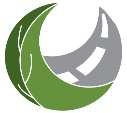 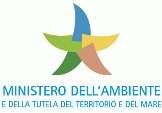 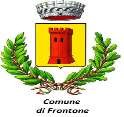 EDUCARE A PERCORSI DI BUONA MOBILITÀAgevolazioni per il trasporto dei pendolari nel tragitto casa scuola e casa lavoro –Anno Scolastico 2021/2022Scadenza 30/04/2022Spett.le Comune di Frontone Piazza del Municipio, 19 61040 Frontone (PU)Il Dichiarante:Il sottoscritto			Nato a  	 Provincia	il	C.F.  	residente a Comune in via	n. 	tel.	indirizzo e-mail 	C H I E D E e D I C H I A R A(ai sensi del DPR 28.12.2000 n. 445)Di essere ammesso al beneficio in oggetto (barrare le caselle quanto ricorre il caso)Per se (solo se maggiorenne)In quanto pendolare verso l’Istituto (nome della scuola)  		 Via	Comune	, nonché in quanto ☐ lavoratore o ☐ studente (Classe    Sezione     ) e ☐ già utilizzatore di servizi di trasporto pubblico, oppure ☐ non utilizzatore di servizi di trasporto pubblico, con riferimento all’acquisto di un abbonamento ☐ urbano o ☐ extraurbano (Comune dipartenza	Comune di arrivo	), della duratatrimestrale, ☐ semestrale, ☐ periodo scolastico o ☐ annuale e del valore di €	,	Per lo/gli studente/i (solo se studenti minorenni)Cognome	Nome	luogo di nascita 	_ Prov.     	nato   il    	Comune   diresidenza			Prov.	indirizzo _		n.		 CAP	Iscritto all’Istituto (nome della scuola)			con sede in Via							Comune				 Classe		Sezione				, nonché ☐ già utilizzatore di servizi di trasporto pubblico, oppure ☐ non utilizzatore di servizi di trasporto pubblico, con riferimento all’acquisto di un abbonamento ☐ urbano o ☐ extraurbano (Comune di partenza				Comune di arrivo	), della duratatrimestrale, ☐ semestrale, ☐ periodo scolastico o ☐ annuale e del valore di €        ,     Cognome	Nome	luogo di nascita 	_ Prov.     	nato   il    	Comune   diresidenza			Prov.	indirizzo _		n.		 CAP	Iscritto all’Istituto (nome della scuola)			con sede in Via							Comune				 Classe		Sezione				, nonché ☐ già utilizzatore di servizi di trasporto pubblico, oppure ☐ non utilizzatore di servizi di trasporto pubblico, con riferimento all’acquisto di un abbonamento ☐ urbano o ☐ extraurbano (Comune di partenza				Comune di arrivo	_ ), della duratatrimestrale, ☐ semestrale, ☐ periodo scolastico o ☐ annuale e del valore di €        ,     Cognome	Nome	luogo di nascita 	_ Prov.     	nato   il    	Comune   diresidenza			Prov.	indirizzo _		n.		 CAP	Iscritto all’Istituto (nome della scuola)			con sede in Via							Comune				 Classe		Sezione				, nonché ☐ già utilizzatore di servizi di trasporto pubblico, oppure ☐ non utilizzatore di servizi di trasporto pubblico, con riferimento all’acquisto di un abbonamento ☐ urbano o ☐ extraurbano (Comune di partenza				Comune di arrivo	), della duratatrimestrale, ☐ semestrale, ☐ periodo scolastico o ☐ annuale e del valore di €        ,     D I C H I A R A inoltreCon riferimento a se stesso che il mezzo di trasporto principalmente utilizzato per raggiungere il proprio luogo di lavoro o studio è: ☐ l’auto come conducente, ☐ l’auto come passeggero, ☐ la moto/scooter, ☐ il trasporto pubblico locale, ☐ il treno, ☐ lo scuolabus oppure ☐ a piedi/biciCon riferimento allo studente n. 1 che il mezzo di trasporto principalmente utilizzato per raggiungere il proprio luogo di studio è: ☐ l’auto come conducente, ☐ l’auto come passeggero,la moto/scooter, ☐ il trasporto pubblico locale, ☐ il treno, ☐ lo scuolabus oppure ☐ a piedi/biciCon riferimento allo studente n. 2 che il mezzo di trasporto principalmente utilizzato per raggiungere il proprio luogo di studio è: ☐ l’auto come conducente, ☐ l’auto come passeggero,la moto/scooter, ☐ il trasporto pubblico locale, ☐ il treno, ☐ lo scuolabus oppure ☐ a piedi/biciCon riferimento allo studente n. 3 che il mezzo di trasporto principalmente utilizzato per raggiungere il proprio luogo di studio è: ☐ l’auto come conducente, ☐ l’auto come passeggero,la moto/scooter, ☐ il trasporto pubblico locale, ☐ il treno, ☐ lo scuolabus oppure ☐ a piedi/biciIl sottoscritto	, qualora rientrante negli aventi diritto, dichiara di impegnarsi a consegnare all’Ufficio		entro il      /      /       le copie degli abbonamenti acquistati.Ai sensi del Reg. UE 2016/679, dichiara di essere stato informato e autorizzare la raccolta e il trattamento dei dati personali raccolti nell’ambito del procedimento per il quale la presente dichiarazione viene resa, nonché di essere eventualmente ricontattato in relazione alle attività di monitoraggio previste nell’ambito dell’iniziativa “Educare a Percorsi di Buona Mobilità” (Programma sperimentale nazionale di mobilità sostenibile casa-scuola e casa-lavoro).Luogo e data,  	Il DichiaranteSi allega:Certificazione ISEE in corso di validità al momento della presentazione della domanda.Fotocopia del documento d’identità e del codice fiscale del dichiarante.